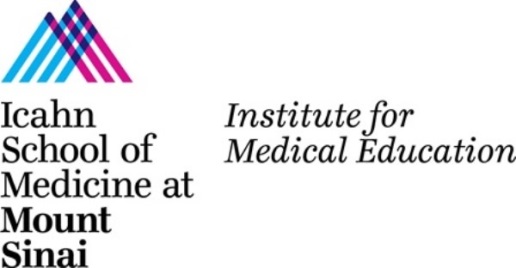 IME ADVANCED MEMBERSHIP APPLICATION 2022FOR FELLOW AND MASTER EDUCATOR CONSIDERATIONApplications will be accepted from March 21 – May 31, 2022. Notification of selection committee decisions will be sent via e-mail in September 2022. Please complete and submit this form to institutemeded@mssm.edu. Name and Contact InformationCategories of Educational Expertise - indicate the categories for which you have submitted evidence (minimum of 2 required):  Required Information (please modify table as needed to complete)Please note that no additional or supplemental materials with be accepted. SIGNATURE PAGEBy signing this page I acknowledge that: 

This application for advanced membership to the IME is accurate and complete. If I am selected as an advanced member of the IME, I agree to contribute to and support the institute's mission. Membership expectations include, but are not limited to, attendance at an average of 5 IME-sponsored events/programs per year (participation in educational offerings by leading and/or attending IME faculty development sessions, Collaborative Scholarship Sessions, Medical Education Grand Rounds and Education Research Day. If I do not meet these expectations, my advanced membership in the IME will lapse after 2 years. 



Signature:					Date: philosophy of education and long term goalsPlease provide a brief, personal statement that should include the following (limit 300 words): A description of the principles that guide your work as an educator.  Your specific interests and career goals as an educator.  If applicable, include an explanation of any professional development programs you have participated in to improve your work as an educator.Direct Teaching WORKSHEETTeaching ActivitiesDescribe in detail, up to 5 of your most significant teaching activities by completing a separate table for each teaching activity. If you need additional tables, please copy and paste to duplicate. Overall Evidence of Teaching QualityList teaching awards that you have received  If you have been asked to evaluate or mentor others to improve their teaching skills, please explaininnovative curriculum design and/or assessment worksheetDescribe in detail up to 3 of your most significant curricula that you have developed.  Complete one table for each curriculum you describe. A curriculum is a longitudinal activity or set of learning experiences (must be more than 2 sessions).Advising/Mentoring worksheetMentoring ActivitiesDescribe in detail up to 3 of your most significant mentoring roles by completing one table for each role.  education administration and leadership worksheetDescribe in detail up to 3 of your most significant educational projects/initiatives that you have spearheaded in your leadership role.  education research and scholarship worksheetDescribe in detail up to 3 of your most significant educational research or scholarly projects by completing one table for each project.  NOTE: Projects listed here cannot be used in your application in other categories.REQUIRED LETTER OF SUPPORT FROM DEPARTMENT CHAIR OR DIVISION CHIEFCURRICULUM VITAE  Full NameDegree(s)Academic RankEducational Title(s)InstitutionDepartmentDivision (if applicable)Chair Email AddressDirect TeachingInnovative Curriculum Design and/or AssessmentAdvising/MentoringEducation Administration and LeadershipEducation Research and Scholarship (Projects listed here cannot be used in your application in other categories)Table of Contents Page #Signature PagePhilosophy of Education and Long Term GoalsEducational Category Worksheets (minimum of 2)Required letter of support from Department Chair CV (ISMMS format)Title of teaching activityYour teaching roleLevel of learnerContact with Learners(Quantity)# Years TeachingGoalsMethodsEvidence of QualityEvidence of DisseminationTitle of teaching activityYour teaching roleLevel of learnerContact with Learners(Quantity)# Years TeachingGoalsMethodsEvidence of QualityEvidence of DisseminationTitle of teaching activityYour teaching roleLevel of learnerContact with Learners(Quantity)# Years TeachingGoalsMethodsEvidence of QualityEvidence of DisseminationBrief description of curriculumYour role in developmentIntended AudienceNumber of Learners Taught(Quantity)# Years TeachingGoals and ObjectivesPreparationDesignEvaluationEvidence of QualityEvidence of DisseminationBrief description of curriculumYour role in developmentIntended AudienceNumber of Learners Taught(Quantity)# Years TeachingGoals and ObjectivesPreparationDesignEvaluationEvidence of QualityEvidence of DisseminationBrief description of curriculumYour role in developmentIntended AudienceNumber of Learners Taught(Quantity)# Years TeachingGoals and ObjectivesPreparationDesignEvaluationEvidence of QualityEvidence of DisseminationYour advising/ mentoring roleLevel of learnerContact with Learners (Quantity)# Years TeachingGoalsEvidence of QualityEvidence of DisseminationYour advising/ mentoring roleLevel of learnerContact with Learners (Quantity)# Years TeachingGoalsEvidence of QualityEvidence of DisseminationYour advising/ mentoring roleLevel of learnerContact with Learners (Quantity)# Years TeachingGoalsEvidence of QualityEvidence of DisseminationBrief description of projectNumber of people affected(Quantity)Need/problem/opportunity GoalLeadership role and number of years in this roleActions TakenResources UtilizedOutcomes/ImpactEvaluationEvidence of QualityEvidence of DisseminationBrief description of projectNumber of people affected(Quantity)Need/problem/opportunity GoalLeadership role and number of years in this roleActions TakenResources UtilizedOutcomes/ImpactEvaluationEvidence of QualityEvidence of DisseminationBrief description of projectNumber of people affected(Quantity)Need/problem/opportunity GoalLeadership role and number of years in this roleActions TakenResources UtilizedOutcomes/ImpactEvaluationEvidence of QualityEvidence of DisseminationBrief description of projectYour role in development and years involved in this roleType of ProjectNumber of people affected(Quantity)GoalsPreparationMethodsEvaluationEvidence of QualityEvidence of DisseminationBrief description of projectYour role in development and years involved in this roleType of ProjectNumber of people affected(Quantity)GoalsPreparationMethodsEvaluationEvidence of QualityEvidence of DisseminationBrief description of projectYour role in development and years involved in this roleType of ProjectNumber of people affected(Quantity)GoalsPreparationMethodsEvaluationEvidence of QualityEvidence of Dissemination